90 Geef je partner een opdracht (zelf verzinnen) die hij/zij moet       uitvoeren bij jou. jij gaat deze opdracht filmen.91 Neem een ijs klontje in je mond en geef je partner een orale       bevrediging met gebruik van het ijs blokje (tot dat deze op is).92 Lik je partner zijn of haar binnenkant van de dijen en raak net niet       het geslachts deel aan. 1 min.93 Doe je partner een  blinddoek om en hij/zij gaat wijdbeens op de       massagetafel (bed, bank) liggen.      Je gaat nu 2 min. lang je partner met de hand bevredigen.94 Geef elkaar een tongzoen van 1 min. terwijl je elkaars       geslachtsdelen betast, jij bepaald hoe en waar.95 Pak een stoel, de man gaat zitten en de vrouw gaat met haar gezicht       naar de man toe boven op hem zitten geef elkaar 1 min. lang          een tongzoen.96 Je partner zal je blinddoeken en smeert daarna iets eetbaars       op zijn of haar lichaam. 	      Jij moet daarna met je tong op zoek en het plekje schoon likken.97 Neem een ijsklontje en wrijf deze over de tepels van je partner,       net zolang tot dat de tepels hard zijn.98 Trek 2 stukken lingerie van je partner aan.      Hou deze aan totdat je het volgens het spel weer moet uittrekken.99 Neem een wortel, banaan of een komkommer en doe 1 min. als of      het een dildo is.100 Zie plaatje hier onder, stop de penis in de vagina, geniet 1min. lang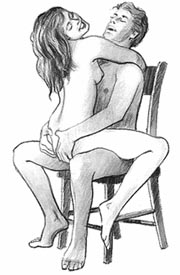 V1.3Voorbereiding:Voordat je het spel gaat spelen moet je het volgende klaar zetten/leggen.Zet lekkere achtergrond muziek op.Handboeien, BlinddoekEen veertje, kwastje of een zweepjeSeks speeltjes ( naar eigen voorkeur deelnemers )Mobiele telefoons i.v.m. foto’s en filmpjes ( alle deelnemers )Een keuken wekker ( timer op je mobiel )Een penijs blokjes ( in de vriezer )Zoetigheid ( slagroom-jam-chocopasta )2 wasknijpers of tepelklemFles bier/wijnWortel, banaan of KomkommerMassagetafel(bed, bank met handdoek), Massage olieHet spel Pornopoly Elke speler moet 5 kledingstukken aan hebben. Sokken of sloffen tellen niet mee, dit i.v.m. koude voeten.Als dit alles geregeld is gaat het geld als volgt verdeeld worden:	50 x $ 100, -Na het verdelen van het geld kiest een ieder een pionTevens krijgt ieder een Wildcard.Het spel wordt gespeeld met 2 dobbelstenen en degene die het hoogst gooit mag het spel beginnen.Begin met de sterren A t/m Z en ruil de stapel zodra iemand naakt is.Het spel is gemaakt voor 2 personen. Als je het met 4 personen wilt spelen kun je een extra dobbelsteen nemen en op de even getallen een L (links) plakken, en op de oneven getallen een R (rechts) plakken.Voor dat je een opdracht moet pakken gooi je met deze steen,mocht het een opdracht zijn die je bij een ander moet uitvoeren,dan doe je dat dus bij de persoon links of rechts van je.Het Doel Van Het Spel:Het doel is om een gigantisch voorspel te hebben en langzaam steeds heter te genieten van seks d.m.v. opdrachten.Het Spel:Je verplaatst je pion het aantal gegooide ogen op de spelvlakken.Voordat je onderdelen kunt gaan kopen moet je eerst start passeren. Alle andere opdrachten moet je wel meteen uitvoeren.Je kunt maar een onderdeel per beurt kopen.Dubbel gooien is nog een keer gooien max 3 keer (3e keer = $ 100 in de pot).Start:Hier begint het spel.Indien je hier tijdens het spel “op” start komt ontvang je $ 500, -Indien je hier tijdens het spel “langs” start gaat ontvang je $ 200, -Afkickcentrum:Als je hier op komt door middel van het aantal gegooide ogen,ben je slechts op bezoek.Kom je hier op via ”ga afkicken”, dan geldt het volgende;Je kunt het afkickcentrum verlaten door $ 200, - te betalen ofdoor twee gelijke ogen te gooien.Je hebt hier voor 3 pogingen, mocht het in de derde poging niet gelukt zijn dan betaal je als nog $ 200, - en ga je het aantal gegooide ogen vooruit.Als je dubbel gooit mag je daarna niet nog eens gooien.Ga Afkicken:Ga naar het afkickcentrum je komt niet langs start en ontvangt geen geld.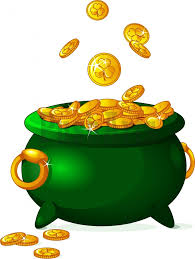 De Pot:Je ontvangt het geld wat in de pot zit.Deze zal dan weer gevuld worden met $ 200, - door de bank.76 Maak foto’s of ‘n filmpje van jou en je partner in een standje wat jij     wilt en op de plaats die jij wilt.77 Laat je partner op handen en voeten op de massagetafel (bed, bank)       gaan staan smeer hem of haar in met olie.78 Jij gaat je partner met gebruik van speeltjes bevredigen 2 min. lang,      Je partner gaat dit filmen.79 De vrouw gaat op de rand van de massagetafel (bed, bank) zitten.      De man stopt zijn piemel in haar vagina er wordt niet bewogen.      Geef elkaar 1 minuut lang een tong zoen.80 Pak een fles bier/wijn haal de dop eraf en neem een slok.      Daarna doe je 1 min. lang alsof de fles een piemel is.81 Ga achter je partner zitten en masseer zijn of haar geslachtsdeel.	82 Je mag nu bepalen waar en hoe je partner gaat staan,       maak 5 foto’s. 83 De man gaat wijdbeens staan en de vrouw ( op haar knieën )      neemt zijn piemel in haar mond. De man maakt hier een foto van.84 Maak een selfie met z’n tweeën.85 Doe 1 min. lang waar jij NU zin in hebt.86 Gebruik een seks speeltje zodat jij en je partner hiervan kunnen       genieten je hebt 2 min. de tijd (alles mag).87 Kies een seks speeltje uit die je partner mag gebruiken, bij jou of je      partner of lekker samen. 2 min. de tijd (alles mag).88 Doe een seks speeltje om of in, zet deze aan en laat deze 2 ronden      zitten. Je partner maakt hier 2 foto’s van 1 closeup en 1 wide.89 Je partner gaat op het randje van de massagetafel (bed) zitten.      Blinddoek je partner en ga tussen zijn of haar benen staan en ga       hem of haar vanuit deze positie gedurende 2 minuten betasten.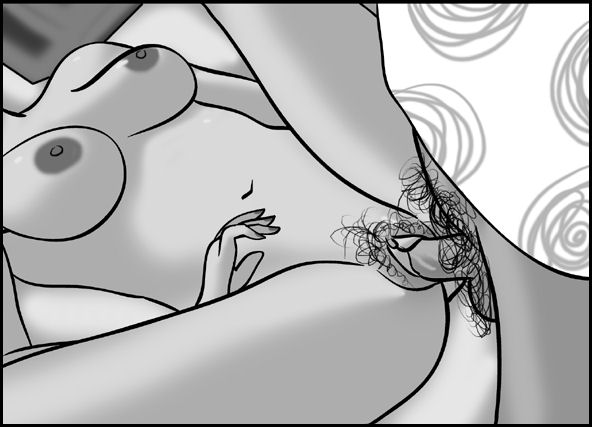 65 Gooi 2 keer met een standjes dobbelsteen, gooi je 2 keer het zelfde      standje voer deze dan gedurende 1 minuut uit.66 Jij gaat jezelf bevredigen ( hulp middelen mag ) 2 min. Lang.      Je partner gaat dit filmen. 67 Jij gaat je partner gedurende 1 minuut pijpen of beffen, je partner      gaat dit filmen. Geef elkaar daarna een tongzoen.68 Ga op de massagetafel (bed, bank) liggen, je partner gaat jou       gedurende 5 min. masseren met olie.(rug of buik bepaalt masseur).69 Standje 69 , ± 3 min.70 Je partner gaat op zijn/haar rug op de massagetafel liggen.      Je doet je partner een blinddoek om en je gaat hem/haar       gedurende 5 minuten lang betasten (Hulp middelen zijn toegestaan)71 Raad het liedje!      Jij gaat een liedje neuriën en je partner moet het liedje raden.      De moeilijkheid zit in het volgende;      Is je partner een man, sluit dan je lippen stevig om zijn pik.      Is je partner een vrouw, sluit dan je lippen om haar kut.72 Je gaat nu of je partner nemen of je wordt op z’n hondjes genomen.      De vrouw gaat op haar handen en knieën staan en de man stopt       van achteren zijn piemel in haar vagina. Have fun for 1 min.      De man gaat dit geheel filmen.73 Lik je partner zijn of haar geslachts deel voor 2 minuten en geef       hem of haar daarna een lekkere tongzoen.74 Pak een fles bier/wijn haal de dop eraf en neem een slok.      Daarna doe je 1 min. lang alsof het fles een piemel is.75 Penetreer je partner of laat je langzaam penetreren.     De vrouw boven op. 2 min. lang, en maak hier dan een 1 filmpje van. 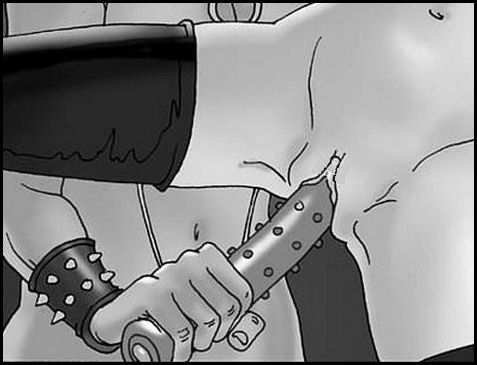 Betaal:Het geld wat je moet betalen gaat naar de bank.Kledingstuk Uitdoen:Als je hier op komt moet je een kledingstuk uit doen.Je mag zelf bepalen welk kledingstuk dat is.Als je hier opkomt en je hebt geen kledingstukken meer aan, dan moet je $ 200, - aan de bank betalen.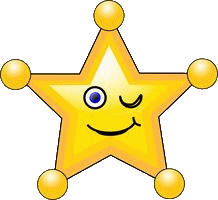 Ster Opdrachten:Bij een gele ster neem je een kaart en voer je de opdracht uit.De opdrachten staan omschreven onder de kop “Opdrachten”.Als je op 3 rode sterren komt neemt iedere speler een opdrachtkaart.Let op! Tijdens de opdrachten mogen er geen kledingstukken uit getrokken of verschoven worden.Als een opdracht niet uitgevoerd kan worden door eventuele kleding,dan krijgt de persoon bij wie de opdacht uitgevoerd moest worden $ 500, -.Alle opdrachten met filmen of fotograferen moeten gedeeld worden met Dropbox ( mapje Pornopoly ).Onderdelen:Als je langs start bent gekomen en op een onderdeel komt kunt je deze ( als deze nog niet verkocht is ) kopen.Mocht je op een onderdeel komen wat al verkocht is moet je de lease prijs betalen aan de eigenaar.De lease prijs is door de eigenaar te verhogen.Dit kan door er penissen voor te kopen. ( zie: “Penissen” )Je kunt onderdelen verkopen aan de bank of onderling ruilen.Onderdelen mogen niet worden verkocht als je nog kledingstukken aan hebt.De onderdelen Man/Vrouw zijn iets anders, namelijk: Man kan alleen door de man gekocht worden.Vrouw kan alleen door de vrouw gekocht worden.Penissen:Om de waarde van je onderdeel te verhogen kun je penissen kopen.De prijs van de penis staat vermeld op het kaartje van het onderdeel.Penissen kopen kan alleen wanneer een onderdeel compleet is en je langs start bent geweest na de laatste aankoop van dat onderdeel.De onderdelen Man/Vrouw staan los van elkaar en kunnen meteenvan penissen worden voorzien.Geld:Je kunt kledingstukken verkopen aan de bank.Elk kledingstuk is $500, - waard.Je laatste kleding stuk is $2500, - waard.Kledingstukken die je verkoopt kunt je altijd terug kopen.Let op! Kleding die via een opdracht is uitgetrokken kun je niet terug kopen.Winnaar:Het spel eindigt als er een speler niets meer heeft en dus bankroet is.De winnaar bepaalt wat de ander moet doen of wat jullie samen gaan doen.Veel Pornopoly Plezier.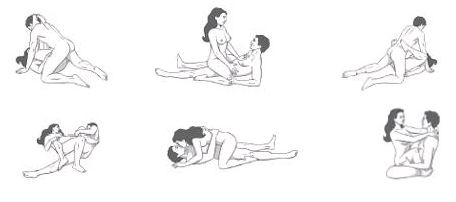 49 Fantasie, blinddoek en boei je partner.      En dan moet jij, je partner 3 minuten verrassen. ( alles mag )50 Geef je partner een bef of pijp beurt totdat hij/zij wil dat je stopt.51 Neem 2 wasknijpers en plaats deze aan je geslachtsdeel.      Laat deze 2 rondes zitten.52 Standje 69 , ± 3 min.53 Je partner gaat op de massagetafel (bed, bank) liggen jij gaat       zijn of haar lichaam masseren 5 min. voor- en 5 min. achterkant.54 Gebruik een wildcard, geen wildcard in bezit?      Laat dan 3 foto’s van je maken.55 Standje 69 , ± 3 min.56 Je gaat je partner gedurende 2 minuten pijpen of beffen, je partner      filmt dit, geef elkaar daarna een lekkere tongzoen.57 Kus (met gebruik van je tong) je partner zijn of haar hele lichaam       maar niet het geslachts deel. (speel met de intieme delen) 2 min.58 Jij gaat je partner bevredigen ( hulp middelen mag ) 2 min. lang,      Je partner gaat dit filmen 59 De ballen van de man moeten nu gedurende 1 min. gelikt      worden door de vrouw.60 De borsten van de vrouw moeten nu gedurende 1 min. gelikt      worden door de man.61 Schrijf met een pen ergens waar jij wilt, op het lichaam van je       partner “ik hou van je” en onderteken dat met je voornaam.62 Jij gaat je partner bevredigen ( hulp middelen mag ) 2 min. lang,      Je partner gaat dit filmen.63 Geef je partner een tongzoen en betast zijn of haar lichaam      terwijl je partner zijn of haar handen niet mag gebruiken. 1 min.64 Geef je partner een tongzoen en betast elkaar lekker. 1 min.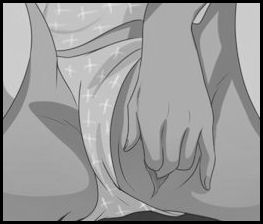 38 Neem 2 wasknijpers en plaats deze aan je partner zijn/haar tepels.      Deze moeten 2 rondes blijven zitten.39 Je partner gaat op de massagetafel op zijn of haar rug liggen.       Neem een ijsblokje en laat deze over zijn/haar lichaam gaan.       Speel totdat het bokje gesmolten is.40 Geef iets eetbaars aan je partner.      Je partner moet dat nu op 5 plaatsen op zijn/haar lichaam smeren,       jij likt dan alles op, tot het weer schoon is.41 Een vaardigheid test. Pak allebei een vibrator zet deze aan en      plaats deze tussen je benen tegen je geslachtsdeel aan.      omarm elkaar en schuifel van de ene kant van de kamer naar de       andere kant van de kamer.42 Streel je partner met iets wat voorhanden is over het hele lichaam.     En doe dit dan 2 minuten lang. (Tip : laat je partner staan)43 Orale bevrediging door jou bij je partner 2 min., geef elkaar daarna       een lekkere tongzoen.44 Fantasie, je gaat je partner blinddoeken, en je gaat hem of haar       3 minuten lang lichamelijk verrassen. ( alles mag )45 Raad het liedje!      Jij gaat een liedje neuriën en je partner moet het liedje raden.      De moeilijkheid zit in het volgende;      Is je partner een man, sluit dan je lippen stevig om zijn pik.      Is je partner een vrouw, sluit dan je lippen om haar kut.46 Lik of zuig aan de tepels van je partner 1 minuut lang.47 Gooi 2 keer met een standjes dobbelsteen, gooi je 2 keer het zelfde      standje voer deze dan gedurende 1 minuten uit.48 Neem een ijsblokje en laat deze over je geslachtsdeel gaan.       Speel totdat het bokje gesmolten is.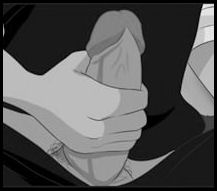 STER OPDRACHTEN:01 Zet met je tong jouw naam op een ontbloot deel van zijn      of haar lichaam.02 Gooi 2 keer met een standjes dobbelsteen, gooi je 2 keer het zelfde      standje voer deze dan gedurende 1 minuten uit.03 Gooi met 1 dobbelsteen, oneven? Masturbeer jezelf.      Even? Masturbeer de ander. 1 minuut.04 Boei je partner met zijn of haar handen op de rug.      Zij of hij blijft zo zitten tot dat zij of hij de eerst volgende gekregen       opdracht heeft uitgevoerd met boeien om. ( ster opdracht )      Jij zal nu voor beide moeten inzetten en draaien.05 Gebruik een seks speeltje op jezelf 2 min.06 Je partner gaat met zijn/haar buik op de massagetafel (bed, bank)       liggen. Jij gaat je partner gedurende 5 minuten masseren (met olie)07 Je partner gaat staan met een blinddoek om en jij likt en of zuigt aan       zijn of haar geslachtsdeel 2 minuten.08 Neem een ijsblokje en laat deze over je lichaam gaan.       Speel totdat het bokje gesmolten is.09 Je partner zal je blinddoeken en smeert daarna iets eetbaars       op zijn of haar lichaam.       Jij moet daarna met je tong op zoek en het plekje schoon likken.10 Penetreer je partner of laat je penetreren.     De man boven op.     En maak hier dan een 3 foto’s van.      (denk eraan geen seks dus niet klaar komen)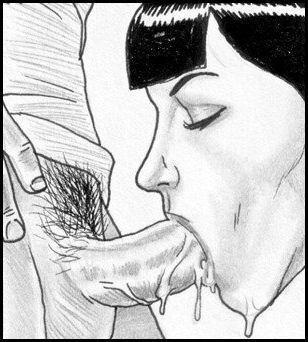 11 Orale bevrediging voor je partner 2 min. (denk aan het klaarkomen)12 Fantasie, je gaat je partner blinddoeken.       En je gaat hem of haar 3 minuten lang lichamelijk verrassen.13 Trek 2 stukken lingerie van je partner aan.      Hou deze aan totdat je het volgens het spel weer moet uittrekken.14 Gebruik een Wildcard, geen wildcard in bezit?      Laat dan 3 foto’s van je maken.15 Neem een ijs klontje in je mond en geef je partner een orale       bevrediging met gebruik van het ijs blokje (tot dat deze op is).16 Doe je partner een  blinddoek om en hij/zij gaat wijdbeens op de       massagetafel (bed, bank) liggen.      Je gaat nu 2 min. lang je partner met de hand bevredigen.17 Je partner gaat achter je staan en legt zijn of haar handen in jou      handen en jij begeleidt deze over je lichaam.18 Maak 3 erotische foto’s naar eigen inzicht.19 Lik en/of zuig aan je partner zijn geslachtsdeel. 2 min.20 Gebruik een voorwerp wat in de buurt staat of ligt.      En gebruik dit als een seks speeltje op jezelf 2 minuten lang.21 Je partner gaat op zijn/haar rug liggen op de massagetafel.      Neem een ijsblokje in je mond, speel met je mond op het lichaam       van je partner totdat het blokje op is (gebruik niet je handen).22 Geef je partner een tongzoen.23 Je partner smeert een iets eetbaars op zijn/haar geslachtsdeel       en jij moet dat schoon likken.24 Gebruik de handboeien en blinddoek bij je partner en doe     3 minuten lang alles wat je maar wilt met hem of haar.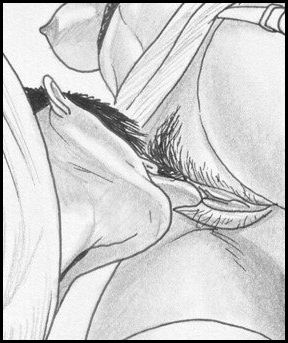 25 Doe een seks speeltje om of in, zet deze aan en laat deze 2 ronde      zitten. Je partner maakt hier 2 foto’s van 1 closeup en 1 wide.26 Je partner gaat op zijn/haar rug op de massagetafel (bed, bank)         liggen. Jij gaat je partner gedurende 5 minuten erotisch masseren.27 Doe een kledingstuk uit. Alles al uit? Lever 5 fiches in.28 Ga achter je partner zitten en masseer zijn of haar rug. 2 min.29 Geef je partner een tongzoen.30 Gebruik een seksspeeltje op je partner 2 minuten lang.     En maak er 2 foto’s van 1 van het geheel en 1 close-up.31 Gebruik een seks speeltje op je partner 2 minuten lang.      Je partner en jij zelf filmen dit.32 Ga achter je partner zitten en speel met zijn of haar geslachtsdeel.      En doe dit dan 2 minuten lang.33 Loop zonder dat je iets aantrekt naar de schuurdeur.      Je partner filmt dit.34 Neem een ijsblokje in je mond en laat deze smelten op het lichaam      van je partner.      Jij bepaald hoe en waar je partner gaat staan of liggen.35 Geef je partner d.m.v. e-mail een goed omschreven opdracht met       tijd en plaats waar dit moet gebeuren, doe dit binnen een week.36 Pak de stofzuiger en een sok, dek de mond van de stofzuiger hier       mee af, zet de stofzuiger aan en zet het mondstuk 1 min. lang       op je geslachtsdeel.37 Ga staan en geef elkaar een tongzoen, terwijl de een gevingerd      wordt en de ander afgetrokken wordt.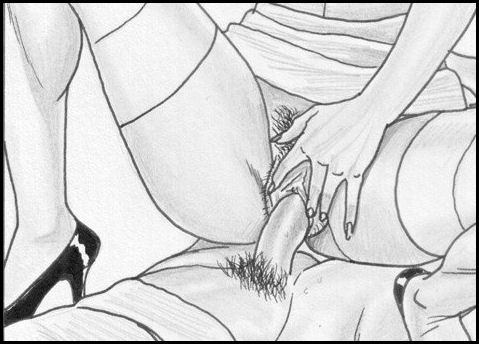 